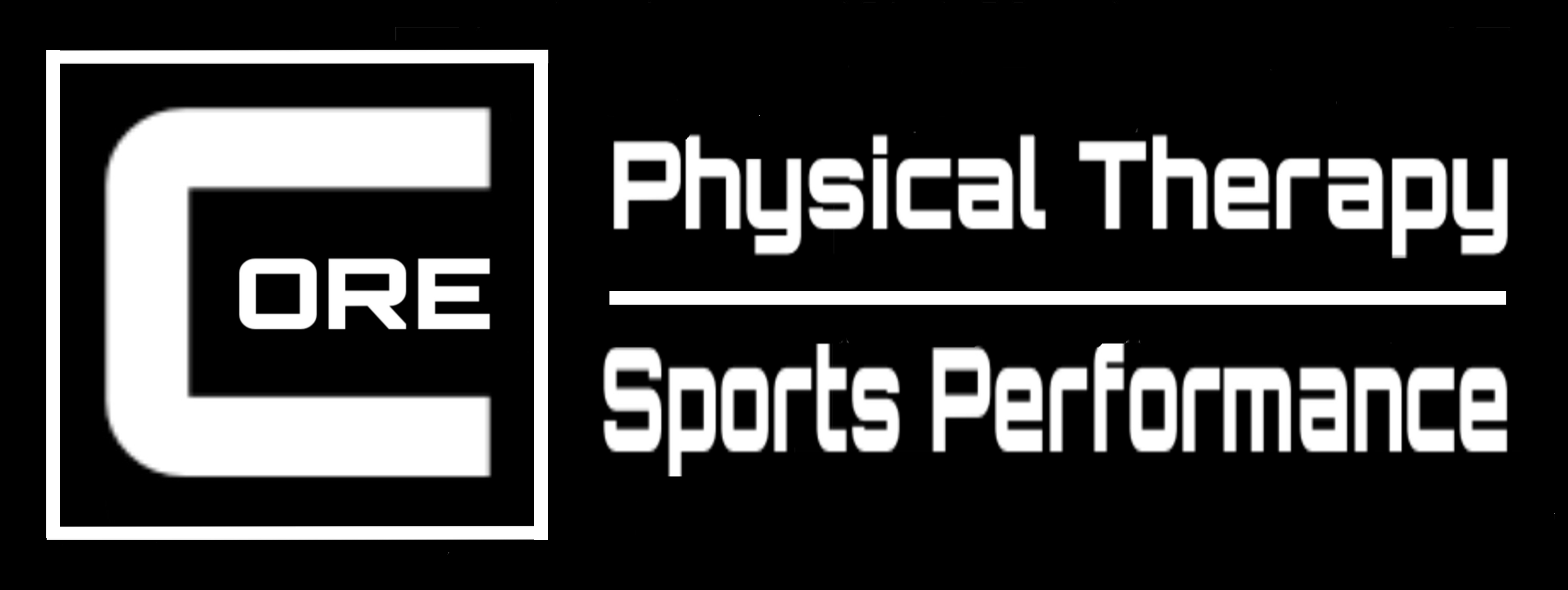 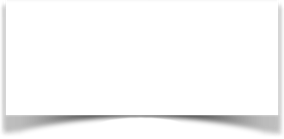 	I, __________________________________, understand that as part of my healthcare, this practice originates and maintains health records describing my health history, symptoms, examination and test results, diagnosis, treatment and any plans for future treatment. I understand this information serves as:A basis for planning for care and treatment at C.O.R.E. A means of communication among the many health care professionals who contribute to my care.A source of informations for applying my diagnosis and signal information to my bill.A means by which a third party payer can verify that services billed were provided.A tool for routine health care operations such as assessing quality and reviewing the competence of the healthcare professional.	I have been made aware of the Notice of Information Practices on file and I have the right to review that notice if I should desire.	The following persons listed are allowed to obtain treatment information and/or billing information associated with my treatment at C.O.R.E.Spouse:   Yes      No      Name____________    Parent:   Yes       No      Name______________Employer:   Yes      No   Name____________    Child:      Yes       No      Name______________Other:       Yes      No     Name____________    Child:       Yes      No      Name______________	If I am unable to be reached, I give permission to have messages regarding my appointment time, changes thereof or schedule information left as follows: ( circle those that apply)Voicemail			Email				Text MessageAt work			With family member		Answering machine		I fully understand and accept the terms of this consent.Signature__________________________________		Date___________________			(Parent if a Minor)